НЕФТЕЮГАНСКОЕ РАЙОННОЕ МУНИЦИПАЛЬНОЕ ДОШКОЛЬНОЕ ОБРАЗОВАТЕЛЬНОЕ БЮДЖЕТНОЕ УЧРЕЖДЕНИЕ «ДЕТСКИЙ САД «РУЧЕЕК»Материал на конкурсноминация: «Лучшая организованная образовательная деятельность»Конспекторганизованной образовательной деятельности по нравственно - патриотическому развитию(с использованием конструктора LEGO «Первые механизмы»)в подготовительной к школе группе «Я помню! Я горжусь!»Подготовила: воспитатель 1 квалификационной категории,Солдатова Наталья Александровнап. СингапайПояснительная запискаКонструирование теснейшим образом связано с чувственным и интеллектуальным развитием ребёнка. Особое значение оно имеет для совершенствования остроты зрения, точности цветовосприятия, тактильных качеств, развития мелкой мускулатуры кистей рук, восприятия формы и размеров объекта, пространства. Дети пробуют установить, на что похож предмет и чем он отличается от других; овладевают умением соизмерять ширину, длину, высоту предметов; начинают решать конструктивные задачи «на глаз»; развивают образное мышление; учатся представлять предметы в различных пространственных положениях, мысленно менять их взаимное расположение. В процессе деятельности идёт работа над развитием интеллекта, воображения, мелкой моторики, творческих задатков, развитие диалогической и монологической речи, расширение словарного запаса. Особое внимание уделяется развитию логического и пространственного мышления. Дети учатся работать с предложенными инструкциями, формируются умения сотрудничать с партнером, работать в коллективе.Значение нравственно-патриотического воспитания дошкольников в современных условиях очень велико. Дети, начиная с дошкольного возраста, страдают дефицитом знаний о родном городе, стране, исторических событий, особенностях русских традиций, равнодушно относятся к близким людям, товарищам по группе. Испытывают недостаток сочувствия и сострадания к чужому горю. Нельзя быть патриотом, не чувствуя личной связи с Родиной, не зная, как любили и берегли её наши предки, наши отцы и деды.Нам всем известно, что основы воспитания закладываются в дошкольном возрасте, а затем воспитание человека продолжается. Из детства ребёнок выносит то, что потом сохраняется на всю жизнь, т. к. детское восприятие самое точное, а детские впечатления самые яркие.Образовательная деятельность разработана и проведена согласно рекомендациям методического пособия «Лего-конструирование в детском саду» Е.В. Фешиной с соблюдением требований и норм СанПиН 2.4. 3648 -20 от 28.09.2020 №28.Использованы технологии: педагогическая, игровая, компьютерная, здоровьесберегающие технологии.Образовательная деятельность проводилась с подготовительной группой детей 6 -7 лет.Количество детей: 10 человек.В ходе организации деятельности были учтены основные принципы развивающего обучения: от простого к сложному, доступность, наглядность. системность.Цель и задачи игровой деятельности соответствуют возрастным особенностям и уровню развития детей подготовительной группы, методы и приёмы-содержанию учебного материала.Вводная часть предполагает организацию детей. Переключение внимания на предстоящую деятельность, стимуляция интереса к ней, создание эмоционального настроя, точные и четкие установки.Основная часть направлена на самостоятельную умственную и практическую деятельность, выполнение всех поставленных задач. В процессе данной части осуществляется индивидуализация обучения (минимальная помощь, советы, напоминания, наводящие вопросы показ, дополнительное объяснение). Педагог создает условия для того, чтобы каждый ребенок достиг результата.Заключительная часть (рефлексия) посвящается подведению итогов и оценке результатов деятельности.Конспект организованной образовательной деятельностипо нравственно - патриотическому развитию(с использованием конструктора LEGO «Первые механизмы»)для дошкольников 6 -7 летТема: «Я помню! Я горжусь!»Цель: формирование чувства патриотизма у детей в процессе научно-технического творчества.Задачи:Образовательные:Обобщить знания детей о подвиге людей в ВОВ, о военной технике.Совершенствовать умение проявлять творческий подход к нестандартному решению поставленных задач.Учить детей создавать модель танка из конструктора Лего с опорой на схему.Развивающие: Развивать мелкую моторику пальцев рук.Развивать речь, логическое мышление, воображение, внимание и память, слух.Воспитательные:Воспитать умения трудиться в коллективе, проявляя чувства ответственности за общее дело.Прививать интерес к конструированию и конструктивному творчеству.Виды детской деятельности: игровая, коммуникативная, продуктивная, познавательно- исследовательская.Методы:словесные – объяснение, вопросы, инструктаж.наглядные – демонстрация, иллюстрация, просмотр слайдов.практические – практические задания (моделирование, конструирование, работа в группах).Приемы стимулирования и мотивации учения:создание эмоциональных, нравственных переживаний, ситуации новизны.создание ситуаций успеха.Словарная работа: уточнение и расширение словаря по теме «Великая Отечественная война» (фашисткая Германия, Георгиевская ленточка, памятники, обелиски, «Вечный огонь», парад, Красная площадь, военные конструкторы, танк Т-34).Предварительная работа: беседы, чтение стихов и художественных произведений о войне и военной технике; рассматривание иллюстраций; подбор картинок; проведение дидактических, сюжетно-ролевых и др. игр; прослушивание и разучивание музыкальных произведений на военную тематику. Оборудование: конструктор Лего «Первые механизмы; конструктор Лего Дупло; конструктор Лего Classic; пластины; схемы сборки; презентация; георгиевские ленточки; магнитики; музыкальные композиции.Ход занятия.Вводная часть. Игровая мотивация.Слайд 1 Дети входят в кабинет под военную музыку и встают в круг. Цель: развитие способности концентрировать внимание, развитие речи с движением, развитие общей моторики.Воспитатель:Здравствуйте, ребята, я рада всех вас сегодня видеть!Здравствуйте, уважаемые гости!Скажем «Здравствуйте!" друг другу.Нам здороваться не лень:Всем "Привет!" и "Добрый день!"Если каждый улыбнётся –          Утро доброе начнётся.Я вижу у вас прекрасное настроение. Теперь рассаживайтесь по местам.Введение в тему.Воспитатель:Закройте глаза, мы послушаем тишину.(В тишине слышен шум ветра, пение птиц, гул машин, чьи-то шаги). Воспитатель:Это - мирная тишина. А сейчас откройте глаза. Слайд 2(Включается звуки военных действий)Воспитатель:Ребята, а как думаете, что это за звуки?(Слышны звуки выстрелов, рев танка).Когда раздаются такие звуки? Такие звуки можно услышать в мирное время?Воспитатель:Мы с вами родились в мирное время и в мирное время живем сейчас в нашей прекрасной стране под названием Россия. Но так было не всегда…. Расширение и активация словаря по теме.Кто знает, как называется самая ужасная война – самая крупная война в истории человечества?(Ответы детей)Воспитатель:В каком году началась Великая Отечественная война? (Ответы детей)В 1941 году, много лет назад началась самая ужасная война – самая крупная война в истории человечества.Слайд 3Воспитатель:Скажите, пожалуйста, сколько лет шла эта война?(Ответы детей)Воспитатель:Правильно, продолжалась она долгих 4 года.Воспитатель:Ребята, скажите пожалуйста, кто напал на нашу страну?(Ответы детей).Воспитатель:Эта война была развязана фашисткой Германией.Нападение Германии было неожиданным. Тысячи орудий нанесли свой мощный удар по мирно спящим людям.Воспитатель:Дети, скажите, пожалуйста, чем закончилась эта война?(Ответы детей)Очень долго продолжалась эта война, но враг был побежден!Воспитатель:Когда наша страна празднует День Победы?(Ответы детей)9 Мая 1945 года для России навечно стало великой датой – День Победы над Фашисткой Германией! Прошло уже много лет с тех времен, но все люди всегда будут помнить подвиги наших дедушек, бабушек, прадедушек и прабабушек. Именно благодаря им мы с вами сейчас живем в свободной стране!Основная часть. Практическая деятельность.Воспитатель:Ребята, а какой один из главных атрибутов Дня Победы в Великой Отечественной войне вы знаете?Слайд 4(Ответы детей) (Георгиевская ленточка)Воспитатель:А как выглядит Георгиевская ленточка?(Ответы детей) (Эта лента черно-оранжевого цвета)Воспитатель:Сколько полос на этой ленте?(3-чёрные, 2-оранжевые)Что они обозначают?(Ответы детей)Воспитатель:Это цвета войны. Оранжевый - это цвет пламени, и черный - цвет дыма.Ребята, как вы думайте, можно Георгиевскую ленту сделать своими руками?(Ответы детей)Воспитатель:Что может нам в этом помочь?(Конструктор лего) Воспитатель:Присаживайтесь, пожалуйста, перед вами пластины и кирпичики чёрного и оранжевого цвета. Приступайте к работе. А поможет вам георгиевская ленточка, которая лежит у каждого на столе.(Дети конструируют)Воспитатель:А теперь давайте соединим наши ленты в одну большую.(соединяют)Ребята, скажите, пожалуйста, как в нашей стране чтят память о погибших в ВОВ?Слайд 5(Ответы детей)Воспитатель:В память о погибших людях, которые сражались за нашу страну возведено много памятников и обелисков. А также в каждом городе горит «Вечный огонь». Воспитатель:Вы видели такой у нас в городе?Воспитатель:А кто знает, почему он называется «Вечным»?(Ответы детей)Воспитатель:Совершенно верно. «Вечным» он называется, потому что горит всегда. И он напоминает людям о том, что была страшная война и этого не должно никогда повториться!Воспитатель:Ребята, а как выглядит Вечный огонь?(Ответы детей)Это пятиконечная звезда, из которой горит пламя.Воспитатель:А давайте зажжём свой «Вечный огонь»! Для этого нам нужно поделиться на две команды. Команду мальчиков и команду девочек. Посмотрим какая команда победит!Воспитатель:Подойдите, пожалуйста, к своему столу и выложите звезду из коричневых кирпичиков, а пламя из красных.  Время пошло!(Дети выполняют задание)Воспитатель:Победила дружба!Воспитатель:А теперь можно и отдохнуть!Физминутка:Цель: формирование контроля за движениями, развитие способности концентрировать внимание, развитие речи с движением, развитие общей моторики. Раз, два, три, четыре, пять. (Маршируют.) Будем мир мы защищать! (Сгибают и разгибают руки.) На границе встанем, (По стойке смирно). Всех врагов достанем. (Приседаем.) Будем чаще улыбаться, (Повороты в стороны, улыбаются друг другу.) А не ссориться и драться! (Обнимаются друг с другом.)Воспитатель: Ребята, присаживайтесь, пожалуйста. Создание проблемной ситуации.(Раздается звук смс сообщения от президента (обращение к конструкторам):  Воспитатель: Нам пришло сообщение!Дети, от кого оно?(Ответы детей)Воспитатель: Правильно! Оно от нашего президента! Он ещё и является главнокомандующим в нашей стране.Уважаемые конструкторы!Я, от лица всей нашей страны, обращаюсь к вам с ответственным заданием. Создать модели военной техники для участия в Параде Победы 9 мая. Надеюсь на ваше старание и творчество.Для создания техники время ограничено.Воспитатель:Дети, а что такое Парад Победы?(Ответы детей)Воспитатель:Парад – это торжественное прохождение войск и военной техники по площади. Где проходит главный парад?(Ответы детей) Воспитатель:Главный парад проходит в столице нашей Родины в г. Москва, на Красной площади.Очень много военной техники участвует в параде. По Красной Площади техника двигается колоннами.Слайд 6 с интелект - картойВоспитатель:Ребята, скажите пожалуйста, модель какой боевой машины нам предстоит сконструировать?(Ответы детей) (Модель танка)Воспитатель:Почему вы так решили?(Ответы детей)Воспитатель:Нам помогла вот эта карта. Давайте её внимательно рассмотрим.Цель: закрепить из чего состоит танк, расширить объем словаря, развивать зрительное восприятие.Воспитатель:Из каких частей состоит танк?(ответы детей)Воспитатель:Правильно, у танка есть корпус, поворотная башня и гусеницы.Кто управляет танком?(ответы детей) (танкист)Воспитатель:Чем заправляются танки?(ответы детей) (дизельным топливом)Воспитатель:Для чего нужны танки?(ответы детей) (Для поддержания мира на земле.)Слайд 7Воспитатель:Чтобы одолеть врага, необходимо было хорошо вооружить наши войска.Танк Т-34 – лучший среди танков тех героических лет. Он сыграл решающую роль в победе.Воспитатель:Чтобы подготовиться к участию в Параде Победы, нам необходимо на время стать военными конструкторами и построить из наборов LEGO военную технику.Воспитатель:Кто такие военные конструкторы? (Ответы детей) Воспитатель:Военные конструкторы проводят исследования и разрабатывают новое оружие, боевые машины, снаряды, ракеты и т. д.Для этого нам нужно произнести волшебные слова:"Раз, два, три повернись и в конструкторов превратись!"Цель: настроить детей на серьезную работу.Воспитатель:Теперь займите свои рабочие места.Слайд 8Нужно построить танк из конструктора Лего «Первые механизмы» по схеме.А теперь давайте самостоятельно сконструируем танк, используя схему сборки.(дети строят танк, воспитатель помогает)Заключительная часть. Рефлексия.Воспитатель:Войска к Параду Победы готовы!Над Красной Площадью весна!Гремит салют в честь русской славы,Ура! Закончилась война!Воспитатель:Ребята, вы все сегодня большие молодцы! Проявили все свои лучшие качества! Возьмите свои танки в руки, давайте сделаем свой почётный круг в нашем мини параде, посвящённом Дню победы. Эти танки мы с вами поместим на нашу выставку военной техники.Воспитатель:Что вам больше всего понравилось?(ответы детей)Воспитатель:Какое задание вызвало у вас затруднение? А с каким заданием вы справились легко?Воспитатель:Какой праздник будет отмечать наша страна 9 мая?(День Победы)Слайд 9Воспитатель:В канун этого праздника я хотела бы всем вам подарить небольшие подарки, как символ памяти. (магнитики к 9 Мая)Воспитатель:На этом нам пора прощаться.До свидания!Приложение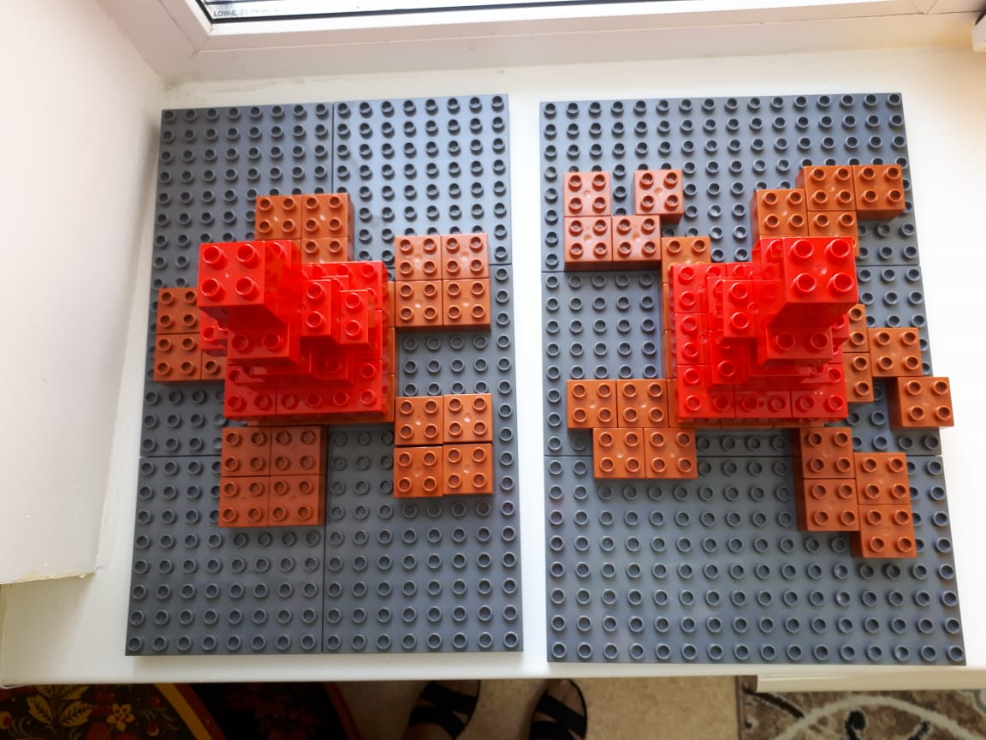 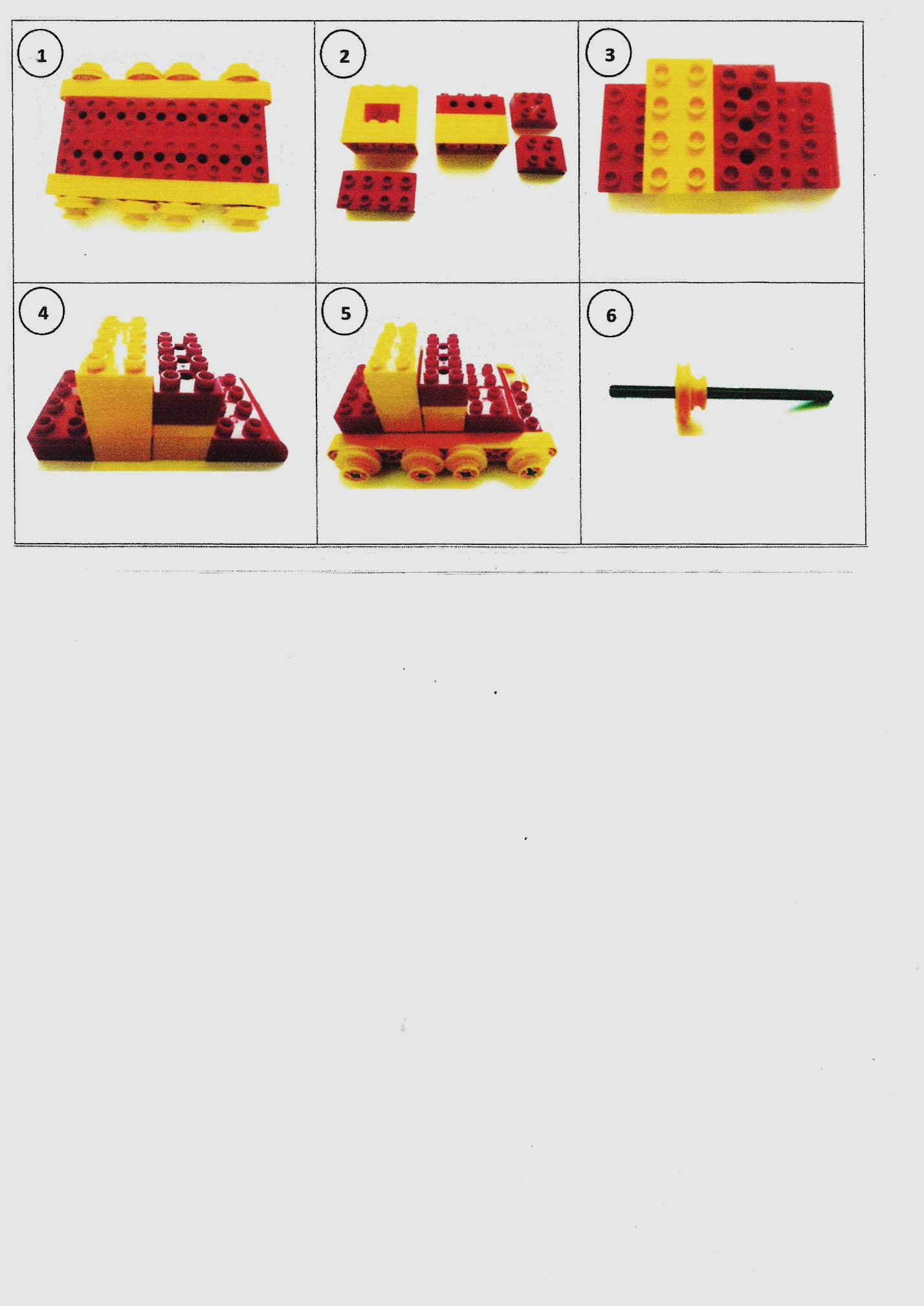 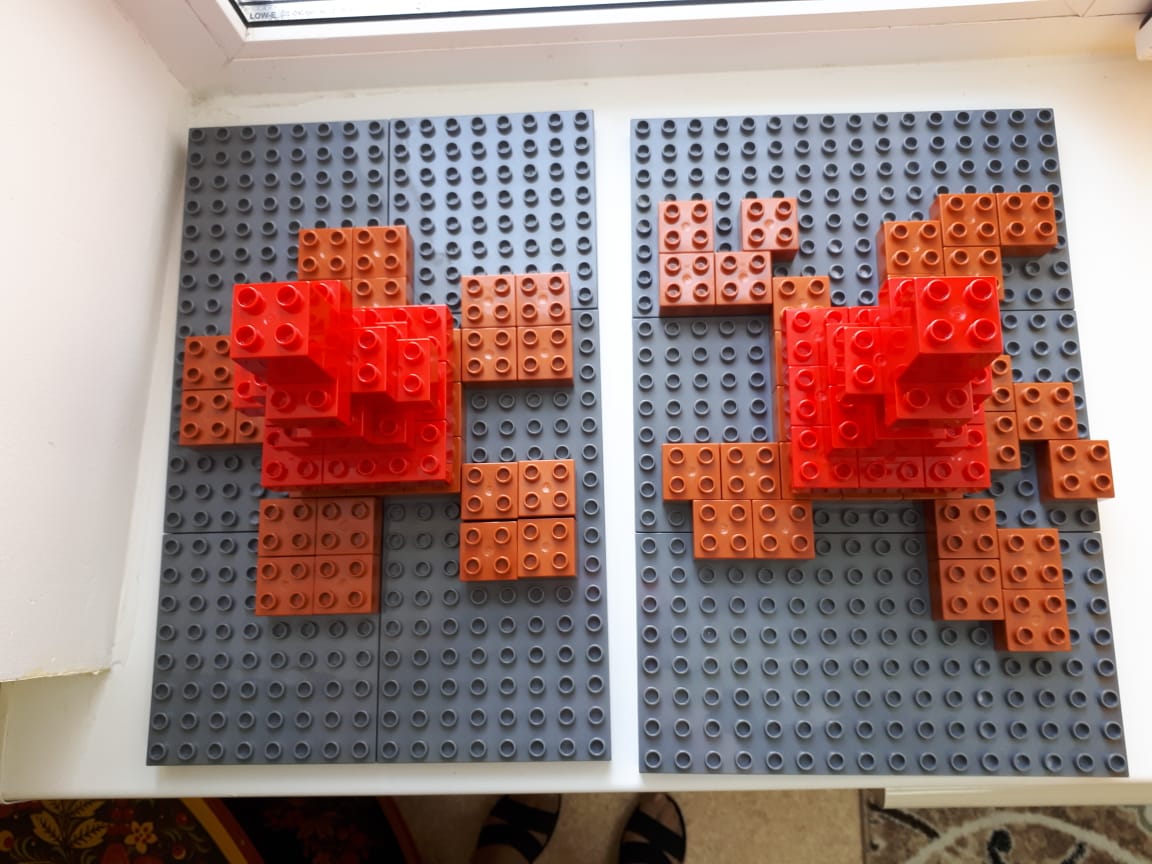 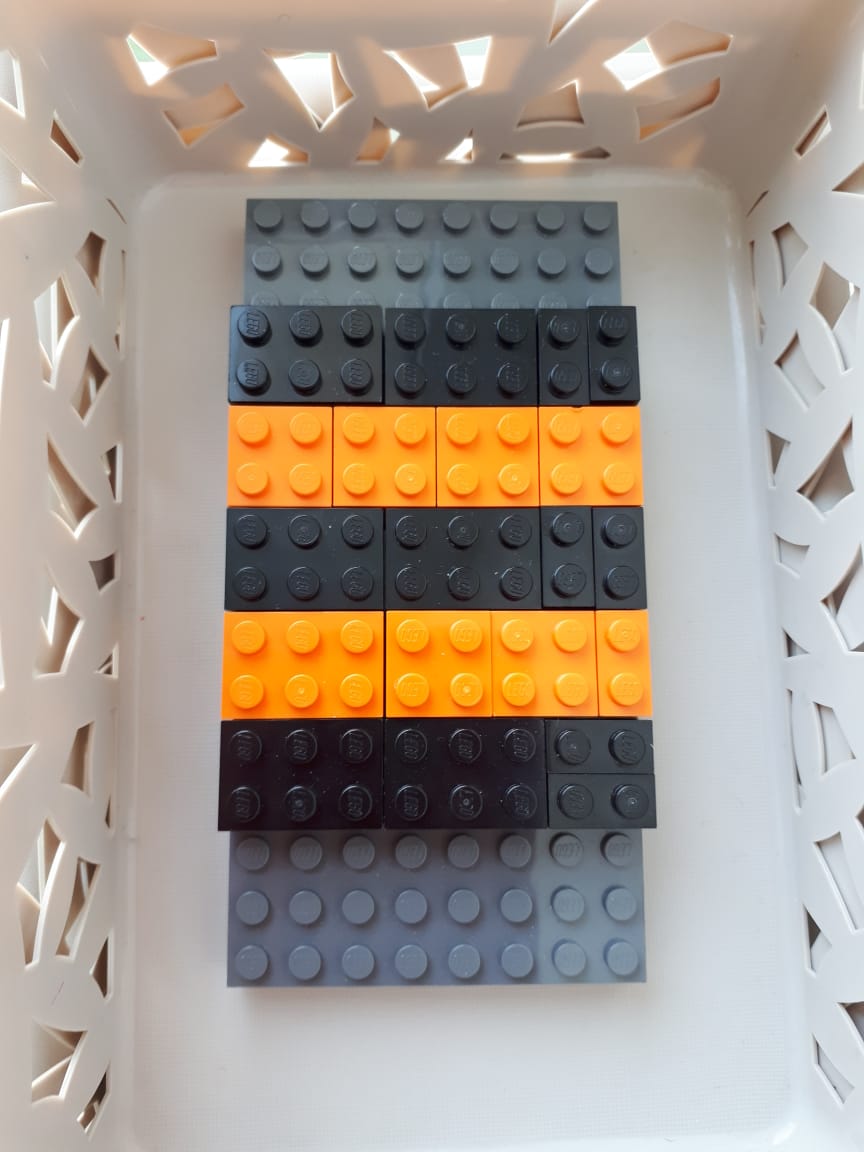 